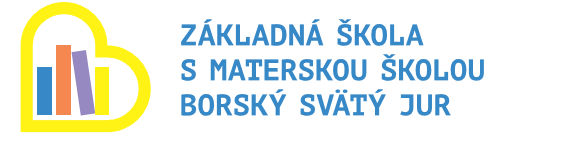 Dverman s.r.o.Košická3090301 SenecBorský Sv. Jur 31.5.2016Objednávka	V zmysle cenovej ponuky zo dňa 30.5.2016 objednávam u vás 11 ks dverí, kľučky, kovania a servis zárubní v sume 2352,- eur.		S pozdravom									Mgr. Alena Olšovská, riad.Fakturačné údaje:Základná škola s materskou školou, Hviezdoslavova 215, 90879 Borský Svätý JurIČO: 37837036DIČ: 2021622856Banka: PRIMA Malacky